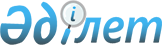 Солтүстік Қазақстан облысы Ақжар ауданының ауылдық елді мекендеріне жұмыс істеуге және тұруға келген денсаулық сақтау, білім беру, әлеуметтік қамсыздандыру, мәдениет, спорт және агроөнеркәсіптік кешен саласындағы мамандарға тұрғын үй алу немесе салу үшін 2017 жылы көтерме жәрдемақы мен әлеуметтік қолдау ұсыну туралыСолтүстік Қазақстан облысы Ақжар аудандық мәслихатының 2016 жылғы 25 қарашадағы N 8-2 шешімі. Солтүстік Қазақстан облысының Әділет департаментінде 2016 жылғы 20 желтоқсанда N 3969 болып тіркелді      "Агроөнеркәсіптік кешенді және ауылдық аумақтарды дамытуды мемлекеттік реттеу туралы" Қазақстан Республикасының 2005 жылғы 8 шілдедегі Заңының 18 бабы 8 тармағына, "Ауылдық елді мекендерге жұмыс істеу және тұру үшін келген денсаулық сақтау, білім беру, әлеуметтік қамсыздандыру, мәдениет, спорт және агроөнеркәсіптік кешен саласындағы мамандарға әлеуметтік қолдау шараларын ұсыну мөлшерін айқындау туралы" Қазақстан Республикасы Үкіметінің 2009 жылғы 18 ақпандағы № 183 Қаулысына сәйкес, Солтүстік Қазақстан облысы Ақжар аудандық мәслихаты ШЕШТІ:

       1. Солтүстік Қазақстан облысы Ақжар аудан әкімімен айтылған қажеттіліктерді есепке ала отырып, Солтүстік Қазақстан облысы Ақжар ауданының ауылдық елді мекендеріне жұмыс істеуге және тұруға келген денсаулық сақтау, білім беру, әлеуметтік қамсыздандыру, мәдениет, спорт және агроөнеркәсіптік кешен саласындағы мамандарына 2017 жылға берілсін:

       1) жетпіс еселік айлық есептік көрсеткішке тең сомада көтерме жәрдемақы;

       2) тұрғын үй сатып алу немесе салу үшін әлеуметтік қолдау – бір мың бес жүз еселік айлық есептік көрсеткіштен аспайтын сомада бюджеттік кредит болып белгіленсін. 

       2. Осы шешімнің 1 тармағының күші ветеринария саласындағы қызметті жүзеге асыратын ветеринария пункттерінің ветеринария мамандарына қолданылады.

       3. Осы шешім бірінші ресми жарияланған күннен он күнтізбелік күн өткеннен кейін қолданысқа енгізіледі.


					© 2012. Қазақстан Республикасы Әділет министрлігінің «Қазақстан Республикасының Заңнама және құқықтық ақпарат институты» ШЖҚ РМК
				
      Солтүстік Қазақстан облысы
Ақжар аудандық мәслихат
сессиясының төрағасы

С. Шүлембаев

      Солтүстік Қазақстан облысы
Ақжар аудандық 
мәслихат хатшысының
міндетін атқарушы

М. Жұмабаев
